П О С Т А Н О В Л Е Н И Еот  28.12.2016    № 1204    г. МайкопО внесении изменений в постановление Администрации муниципального образования «Город Майкоп» от 12.12.2014 № 875 «Об утверждении Порядка предоставления субсидии из бюджета муниципального образования «Город Майкоп» общественным объединениям инвалидов по зрению г. Майкопа  на приобретение тифлосредств, не вошедших в федеральный перечень реабилитационных мероприятий, технических средств реабилитации и услуг в 2014-2017 годах»Руководствуясь п.2 ст. 78.1. Бюджетного кодекса Российской Федерации, в целях реализации в муниципальном образовании «Город Майкоп» муниципальной программы «Доступная среда» муниципального образования «Город Майкоп» на 2016-2019 годы», п о с т а н о в л я ю:1. Внести в постановление Администрации муниципального образования «Город Майкоп» от 12.12.2014 № 875 «Об утверждении Порядка предоставления субсидии из бюджета муниципального образования «Город Майкоп» общественным объединениям инвалидов по зрению г. Майкопа  на приобретение тифлосредств, не вошедших в федеральный перечень реабилитационных мероприятий, технических средств реабилитации и услуг в 2014-2017 годах» (в редакции постановления Администрации муниципального образования «Город Майкоп» от 07.12.2015 № 901) следующие изменения:1.1.   в пункте 2 постановления цифры «2014-2017» заменить цифрами «2016-2019»;1.2. в п. 1.3 раздела 1 Порядка  предоставления субсидии из бюджета муниципального образования «Город Майкоп» общественным объединениям инвалидов по зрению г. Майкопа на приобретение тифлосредств, не вошедших в федеральный перечень реабилитационных мероприятий, технических средств реабилитации и услуг в 2014-2017 годах и в п. 1.1 раздела 1 Приложения № 1 к порядку предоставления субсидии из бюджета муниципального образования «Город Майкоп» общественным объединениям инвалидов по зрению г. Майкопа на приобретение тифлосредств, не вошедших в федеральный перечень реабилитационных мероприятий, технических средств реабилитации и услуг цифры «2014-2017» заменить на цифры «2016-2019», слова «от 18.11.2013 № 856» заменить словами «от 13.11.2015  № 796»;    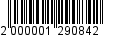 1.3. в п. 1.2 и в п. 1.4 раздела 1 Порядка предоставления субсидии из бюджета муниципального образования «Город Майкоп» общественным объединениям инвалидов по зрению г. Майкопа на приобретение тифлосредств, не вошедших в федеральный перечень реабилитационных мероприятий, технических средств реабилитации и услуг в 2014-2017 годах слово «сотовые» в соответствующем падеже заменить на слово «мобильные» в соответствующем падеже;1.4. п. 2.1 раздела 2 Порядка предоставления субсидии из бюджета муниципального образования «Город Майкоп» общественным объединениям инвалидов по зрению г. Майкопа на приобретение тифлосредств, не вошедших в федеральный перечень реабилитационных мероприятий, технических средств реабилитации и услуг в 2014-2017 годах дополнить абзацем следующего содержания: «- наличие в соглашении о предоставлении субсидии запрета общественному объединению инвалидов по зрению г. Майкопа на приобретение за счет полученных средств иностранной валюты;»;1.5. раздел 2 Приложения № 1 к Порядку предоставления субсидии из бюджета муниципального образования «Город Майкоп» объединениям инвалидов по зрению г. Майкопа на приобретение тифлосредств, не вошедших в федеральный перечень реабилитационных мероприятий, технических средств реабилитации и услуг цифры «2014-2017» дополнить пунктом 2.3 следующего содержания: «2.3. Получателю запрещено приобретать за счет полученных средств иностранную валюту.»;1.6. в разделе 5 Приложения № 1 к порядку предоставления субсидии из бюджета муниципального образования «Город Майкоп» объединениям инвалидов по зрению г. Майкопа на приобретение тифлосредств, не вошедших в федеральный перечень реабилитационных мероприятий, технических средств реабилитации и услуг цифры «2014-2017» слова «Социально ориентированная некоммерческая организация г. Майкопа» исключить.2. Опубликовать настоящее постановление в газете «Майкопские новости» и разместить на официальном сайте Администрации муниципального образования «Город Майкоп».3. Постановление «О внесении изменений в постановление Администрации муниципального образования «Город Майкоп» от 12.12.2014 № 875 «Об утверждении Порядка определения объема и предоставления субсидии из бюджета муниципального образования «Город Майкоп» общественным объединениям инвалидов по зрению г. Майкопа на приобретение тифлосредств, не вошедших в федеральный перечень реабилитационных мероприятий, технических средств реабилитации и услуг в 2014-2017 годах» вступает в силу со дня его официального опубликования.Глава муниципального образования«Город Майкоп»   			   				     А.В. НаролинАдминистрация муниципального образования «Город Майкоп»Республики Адыгея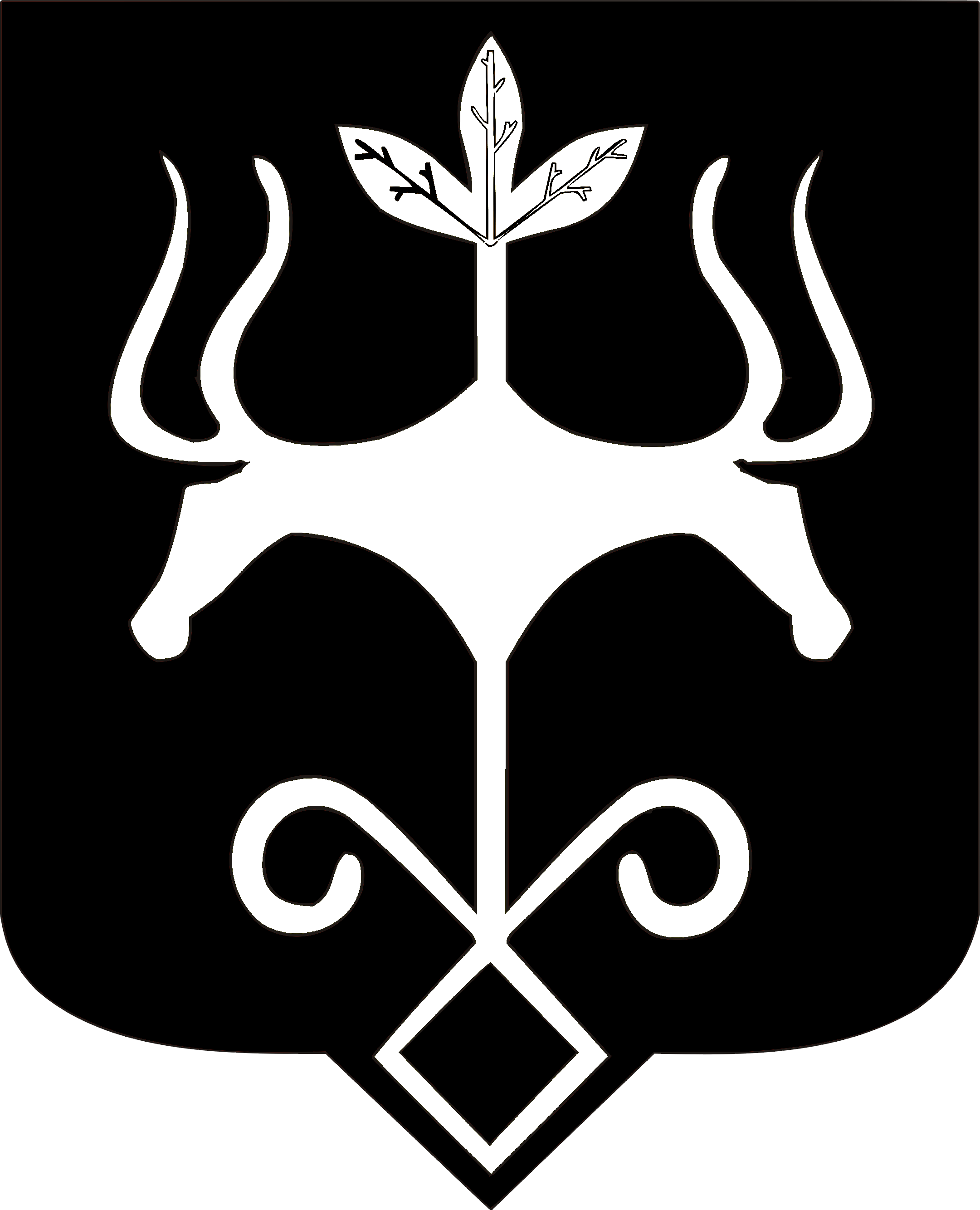 Адыгэ Республикэммуниципальнэ образованиеу
«Къалэу Мыекъуапэ» и Администрацие